   Smer: Kozmetički tehničar   I I I  godina 	   Udžbenik: Kozmetologija za 2.3. ili 4. razred medicinske školeAutori: Senka Mazić  i Živord Nidžović   PITANJA:                                    ISPITNA PITANJA ZA UČENIKE NA PREKVALIFIKACIJI-TEORIJA                                                                   -kozmetički tehničar-1.Sastav,vrste i izrada sapuna2.Šamponi3.Preparati za otklanjanje nečistoća sa kože4.Kremovi za čišćanje kože5.Vodeno-alkoholni rastvori za čišćenje kože-losioni6.Klasifikacija emolijentnih kremova7.Hidrantni kremovi8.Kozmetičke maske i pakovanja9.Preparati za zaštitu od sunčevog zračenja10.Preparati za ubrzano tamnjenje kože11.Preparati za beljenje kože12.Preparati za negu seboreične kože13.Preparati za suzbijanje znoja14.Fizičke metode odstranjivanja dlaka15.Puderi16.Preparati za negu noktiju17.Ruževi18.Preparati za očne kapke,trepavice i obrve19.Parfemi20.Karakteristike dekorativnih preparata za pozorište,film i televiziju                                   ISPITNA PITANJA ZA UČENIKE NA PREKVALIFIKACIJI-VEŽBE                                                                   -kozmetički tehničar-1.Opisati način izrade neemulzionih kremova2.Opisati način izrade bioktivnih kremova3.Opisati način izrade stearatskih i monostearatskih kremova4.Opisati način izrade adstringentne maske5.Objasniti način izrade vodeno-alkoholnog losiona za čišćenje kože6.Objasniti način izrade bebi-kreme i bebi-pudera7.Opisati način izrade krema za beljenje kože8.Opisati izradu losiona za ljuštenje kože9.Objasniti izradu losiona za negu seboreične kože10.Opisati izradu pudera11.Izrada ruževa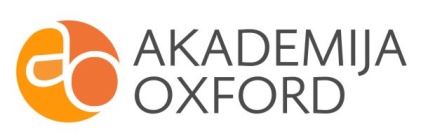 